SPRÁVA O VÝCHOVNO-VZDELÁVACEJ ČINNOSTI, JEJ VÝSLEDKOCH A PODMIENKACH ŠKOLY A ŠKOLSKÉHO ZARIADENIA ZA ŠKOLSKÝ ROK 2010/2011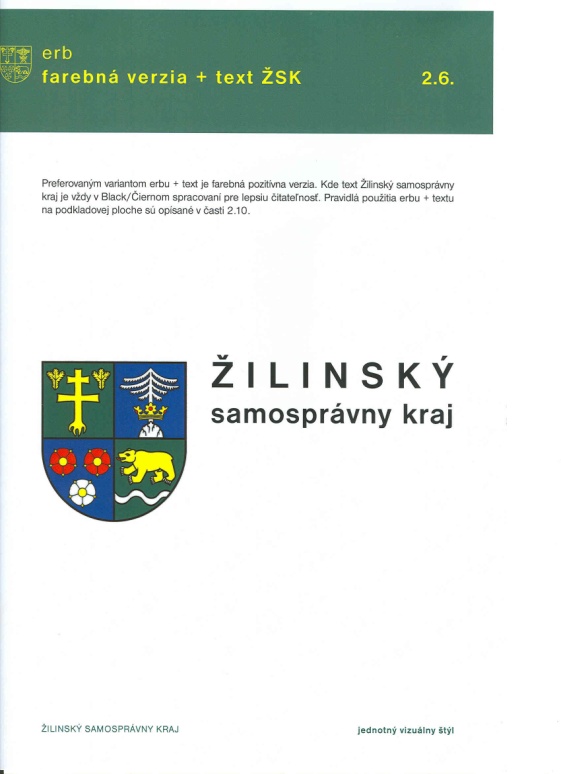      Štruktúra správy je vypracovaná v súlade s vyhláškou MŠ SR č. 9/2006 Z. z. zo 16. decembra 2005 o štruktúre a obsahu správ o výchovno-vzdelávacej činnosti, jej výsledkoch a podmienkach škôl a školských zariadení a s metodickým usmernením Ministerstva školstva SR č. 10/2006-R z 25. mája 2006.1. Základné identifikačné údaje2. Údaje o vedúcich zamestnancoch školy3. Údaje o rade školy4. Iné poradné orgány školyPoradné orgány školy a ich funkcia: 1. Gremiálna porada 2. Pedagogická rada3. Predsedovia predmetových komisií4. Rada rodičovského združeniaPoradné orgány školy sa priamo i nepriamo zúčastňujú na priebehu, koordinácii a kontrole vyučovacieho a výchovného procesu. Sú spojovacím článkom medzi vedením školy a pedagogickými, nepedagogickými zamestnancami školy, študentmi a ich rodičmi. 5a. Údaje o počte žiakov školy5b. Údaje o počte žiakov osemročného gymnázia. Údaje o počte žiakov oslobodených z hodín telesnej a športovej výchovy 5D. Údaje o počte žiakov oslobodených z hodín telesnej a športovej výchovy v osemročnÝch gymnáziach6. Údaje o prijímanÍ Žiakov na vzdelávanieNenaplnené študijné/ učebné odbory:7. Údaje o výsledkoch hodnotenia a klasifikácie žiakovKlasifikácia vyučovacích predmetov na konci školského roka: STREDNÁ ODBORNÁ ŠKOLA OBCHODU A SLUŽIEBStredná odborná školaHOTELOVÁ AKADÉMIAKlasifikácia vyučovacích predmetov osemročných gymnázií na konci školského roka:8. Údaje o ukončení štúdiaÚdaje o maturitnej skúškeSTREDNÁ ODBORNÁ ŠKOLA OBCHODU A SLUŽIEBExterná časť maturitnej skúšky:Písomná forma internej časti maturitnej skúšky:Ústna forma internej časti maturitnej skúšky:Údaje o záverečných skúškachSTREDNÁ ODBORNÁ ŠKOLAExterná časť maturitnej skúšky:Písomná forma internej časti maturitnej skúšky:Ústna forma internej časti maturitnej skúšky:Údaje o záverečných skúškachHOTELOVÁ AKADÉMIAExterná časť maturitnej skúšky:Písomná forma internej časti maturitnej skúšky:Ústna forma internej časti maturitnej skúšky:Údaje o záverečných skúškach9. Zoznam študijných a učebných odborov a ich zameraníA) AktívneB) NeaktívneC) Experimentálne overovanie10. Údaje o počte pedagogických zamestnancoch školy11. Údaje o počte nepedagogických zamestnancoch školy12. Údaje o ďalšom vzdelávaní pedagogických zamestnancov ŠKOLY13. Odbornosť vyučovania podľa jednotlivých vyučovacích predmetov14. ÚDAJE O VÝCHOVNOM PORADENSTVE A PREVENCIIVýchovné poradenstvo je v posledných rokoch veľmi náročnou prácou. Pribúda žiakov, ktorí prichádzajú zo sociálne nevyhovujúceho prostredia, ako aj žiakov so ŠVVP. Práca v oblasti výchovného poradenstva bola zameraná na informovanie a propagovanie cieľov výchovno-vzdelávacej sústavy u žiakov, rodičov a pedagógov. Do popredia sa dostáva aj potreba kariérovej výchovy a kariérového poradenstva.     Výchovná poradkyňa konštatovala, že sa zvyšuje počet detí zo sociálne znevýhodneného prostredia, ako aj detí, ktoré prichádzajú s nesprávnymi sociálnymi návykmi.V koordinácii s výchovným poradcom, triednymi učiteľmi a ostatnými pedagógmi riešime problémy žiakov z nevýhodného sociálneho prostredia. 
Primárnu prevenciu ako základ boja proti drogovej závislosti usmernila výchovná poradkyňa a koordinátorka prevencie aj na informovanie škodlivosti návykových látok a v rámci nej realizoval efektívne a odborne garantované preventívne programy, ktoré nadväzujú na Národný program boja proti drogám.Výchovný poradca informoval rodičov na RZ o sociálno-patologických javoch mládeže a prevencie drogových závislostí, sprostredkoval prepojenie školy a rodičov s poradenskými zariadeniami a inými odbornými zariadeniami zaoberajúcimi sa starostlivosťou o mládež (Krajská pedagogicko-psychologická poradňa).V spolupráci s Krajským  riaditeľstvom Policajného zboru  zabezpečoval na našej škole pravidelné prednášky a besedy pre žiakov, ktoré boli zamerané na tému Trestnoprávna zodpovednosť mládeže. V oblasti kriminality mládeže sme spolupracovali s Mestskou políciou v Žiline. Preventívny program bol zameraný na prevenciu kriminality a sociálno-patologických javov a na omamné a psychotropné látky. Preventívneho programu sa zúčastnili žiaci prvých a druhých ročníkov. Výchovná poradkyňa v súčinnosti s pedagogickými zamestnancami monitoroval zmeny v správaní a v prípade oprávneného podozrenia z fyzického a psychického týrania či ohrozenia mravného života bezodkladne  problém riešil. V končiacich ročníkoch pomáhal pri ďalšej profesionálnej orientácii, aby si vedeli správne vyberať ďalšie vzdelanie v závislosti od ukončeného odboru štúdia, ale i individuálnych schopností študentov.V rámci výchovy a vzdelávania boli realizované nasledovné aktivity:účasť na prezentácii školy na Burze informácií,zapojenie sa do projektu Európsky týždeň mládeže,spolupráca so Spoločnosťou priateľov detí z detských domovov Úsmev ako dar,beseda o dospievaní a reprodukčnom zdraví Čas premien a  S tebou o tebespolupráca s Úniou centra prevencie a pomoci DAFNÉ, realizácia zážitkových besied,podpora projektov UNICEFu,realizácia aktivít na zvyšovanie povedomia a boja proti chudobe a sociálnemu vylúčeniu,zapojenie sa do celoslovenskej kampane Červené stužky,spolupráca na realizácii projektu Biela pastelka.Výchovná poradkyňa sa v tomto školskom roku zúčastnila na:konferencii o ľudských právach,prednáške o prevencii o drogovej závislosti,školení o začleňovaní žiakov s ŠVVP,prednáške o prevencii úrazov a násilia.15. Údaje o aktivitách a prezentáciI školyPrezentácia školy:         	Uvedomujeme si, že dobrá prezentácia školy je základom úspechu, napriek tomu, že naša škola stále nemá problém s naplnením študijných i učebných odborov. Zúčastňujeme sa akcií, na ktorých môžeme prezentovať zameranie i úspechy našej školy. V decembri sme v priestoroch školy zrealizovali Deň otvorených dverí, ktorý  sa stretol s pozitívnym ohlasom našich potencionálnych budúcich študentov, ich rodičov i žilinskej verejnosti. K takým aktivitám patrí aj účasť na Burze informácií či iných podujatiach tohto charakteru.  Škola sa snaží o to, aby najlepšou vizitkou jej výchovno-vyučovacieho procesu boli nielen študenti a absolventi kvalifikovaní vo svojom odbore, ale aj osobnostne vyspelé, humanisticky a demokraticky zmýšľajúce osobnosti. V priebehu školského roka sa naši študenti zúčastnili mnohých podujatí, ktoré sa stali výbornou formou prezentácie ich šikovnosti i dobrého mena našej školy. V spolupráci s majstrami MOV uskutočnili veľa akcií (jubileá, svadobné hostiny, recepcie, bankety) pre rôzne firmy a organizácie napr.: - pri príležitosti osláv 50. výročia vzniku Spojenej školy v Bytčici,- pri zasadnutiach zastupiteľstva ŽSK,- slávnostné obedy pre zástupcov francúzskej a poľskej ambasády,- slávnostný obed pre rakúskeho veľvyslanca,- príprava  akcie pre Zväz poľovníkov,- zabezpečenie slávnostných recepcií pre Športové gymnázium Rosinská cesta a Konzervatórium Žilina,-slávnostná recepcia pre Krajskú knižnicu v Žiline,-obed pre účastníkov Konferencie cestovného ruchu,-recepcia v Mestskom divadle Žilina pri príležitosti Dňa učiteľov a iné.    	Vynikajúcou formou prezentácie školy je účasť našich študentov na zahraničných stážach. Žiadosti o opätovnú spoluprácu s našimi zahraničnými partnermi sú dobrou vizitkou práce učiteľov, majstrov odbornej výchovy i samotných študentov, ktorí svojím prístupom k práci robia dobré meno sebe i škole.Naši študenti sa aj v tomto školskom roku zapojili do rôznych súťaží, ktoré organizujú firmy, ktoré na slovenskom trhu fungujú v oblasti gastronómie a hotelierstva: 
- na súťaži Poézia v gastronómii v Bratislave získali naši študenti 1. miesto,
- na barmanskej súťaži ST. NICOLAUS CUP v Bratislave sa náš študent umiestnil v najvyššom – zlatom pásme- na súťaži CASSOVIA CUP v Košiciach sa naši študenti opätovne umiestnili v zlatom pásme,- na súťaži moderná Európa , ktorú organizovala SOŠ Na pántoch v Bratislave získali naši študenti 2. miesto.
Stredoškolská  odborná činnosť má na našej škole  dlhodobú tradíciu. V školskom kole SOČ boli vypracované práce v nasledovných odboroch: ekonomika a riadenie, voľný čas, história, chémia a potravinárstvo, ekológia, psychológia a sociológia, právne vedy, Európska únia, geovedy, kultúra, umenie, umelecká a odevná tvorba, zdravotníctvo. 	 Významnou súčasťou života školy sú športové aktivity. Okrem tradičných školských turnajov sa študenti zúčastnili týchto športových akcií:o Putovný pohár riaditeľky Gymnázia Hlinská ulica,3. ročník Župnej ligy v malom futbale,Beh 17. novembra,Župná liga predsedu ŽSK,Okresné kolo vo florbale,majstrovstvá okresu v basketbale, futsale a basketbale,Beh do strečnianskych schodov,Majstrovstvá okresu v stolnom tenise,Župná kalokagatia 2011.         Najlepšou prezentáciou školy sú absolventi školy, ktorí sa po úspešnom vykonaní maturitnej skúšky alebo záverečnej skúšky dobre uplatňujú na trhu práce doma i v zahraničí alebo začínajú študovať na niektorej z vysokých škôl. Želaním zamestnancov školy je rozvoj ekonomiky v oblasti služieb a cestovného ruchu v takom rozsahu, ktorý by ponúkol uplatnenie všetkým našim absolventom tak, ako je to v súčasnosti v zahraničí. Tam sa zatiaľ absolventi uplatňujú bez väčších problémov. Nezanedbateľnou formou prezentácie školy je účasť na charitatívnych podujatiach (Deň narcisov, Týždeň modrého gombíka, Biela pastelka), zapájanie sa do akcií vyhlásených Červeným krížom, najmä získavanie dobrovoľných darcov krvi. V týchto aktivitách chceme aj v budúcnosti pokračovať, pretože obohacujú žiakov po ich citovej stránke, učia ich  správať sa prosociálne a empaticky.Spolupráca školy s rodičmi:Spolupráca školy s rodičmi je významnou oblasťou pôsobenia výchovnej poradkyne, triednych učiteľov i celého pedagogického zboru.  Prebieha nielen formou plenárnych rodičovských združení, ale najmä osobnou komunikáciou medzi triednymi učiteľmi a zákonnými zástupcami, ako aj organizovaním netradičných stretnutí rodičov so svojimi deťmi v škole(napr. praktická časť maturitnej skúšky) a prezentáciou ich vedomostí a zručností. Spolupráca školy s Radou RZ je na veľmi dobrej úrovni. Rada chápe aktuálne problémy školy, v tomto školskom roku opäť prispela finančnými prostriedkami na organizovanie vlastivedných exkurzií, ktoré prispeli k posilneniu národného a kultúrneho povedomia našich žiakov.  Záujem rodičov o spoluprácu so školou je rôzny – od aktívneho, kedy sa rodič zaujíma o prospech, dochádzku a správanie až po nezáujem, keď niektorí rodičia sú vyzývaní aj prostredníctvom obecných úradov. Práca je ťažká tam, kde sú problémové rodinné vzťahy a hlavne neobjektívne postoje rodičov. Prostredníctvom výchovnej poradkyne sa škola v spolupráci s rodičmi snaží hľadať riešenia najmä výchovných problémov, ktorých v súčasnosti pribúda. Škola je otvorená pripomienkam rodičov žiakov. Konštatujeme však, že spolupráca s rodičmi je čoraz ťažšia. Opakovane sa presviedčame, že zlyháva nielen dieťa, ale najmä rodič.Činnosť žiackej školskej rady: V tomto školskom roku sme v spolupracovali s členmi ŽŠR na príprave a realizácii projektu v oblasti separácie odpadu, vyhlasovateľom ktorého bol Žilinský samosprávny kraj, ako aj pri riešení problémov, ktoré iniciovali študenti prostredníctvom ŽŠR. Členovia ŽŠR v spolupráci s koordinátorkou ŽŠR tradične realizovali relácie do školského rozhlasu, ktoré majú dobrý ohlas u študentov(Vianočná relácia, Valentínska a Mikulášska pošta a pod.). Zároveň však registrujeme, že záujem žiakov o mimoškolské aktivity v čase po vyučovaní je minimálna.16. Údaje o projektoch/grantoch podaných v školskom roku 2010/201117. Údaje o výsledkoch inšpekčnej činnosti vykonanej Štátnou školskou inšpekciou Zistenia:Komplexná inšpekčná činnosť  nebola vykonaná.18. Údaje o priestorových a materiálno-technických podmienkach školybudovy, dielne, odborné učebnePoznámka: Pri vypĺňaní riadku Iné – uveďte konkrétne, ktoré zariadenie škola spravuješportoviskáPoznámka: uvádzajte všetky športoviská, ktoré sú v správe školy (napr. telocvičňa, pohybové štúdium, posilňovňa, vonkajšie ihrisko...) vozový park19. Cieľ koncepčného zámeru rozvoja školyCieľ 1: Zachovať skupinový odborný výcvik, ktorý je zárukou kvalitnej prípravy žiaka pre prax, intenzívne rozvíjať komunikačné zručnosti žiakov, aby boli pripravení pre kontakt s domácim i zahraničným hosťom. Realizáciu tohto cieľa nám potvrdzuje záujem podnikateľov na získanie celej skupiny žiakov pod vedením majstra odborného výcviku v zariadeniach, ktoré patria do súkromnej sféry (Holliday Inn, Hotel Slovakia, Veľká Fatra Rajecké Teplice). Uvedený cieľ sa nám podarilo naplniť aj na pracovisku odborného výcviku v Reštaurácii pri ŽSK. Kontakt zo zahraničným hosťom a komunikačné zručnosti žiakov každoročne overujeme na zahraničných stážach žiakov, ktoré absolvujú vybraní študenti.Cieľ 2 : Udržať odbornú úroveň školy aplikáciou moderných spôsobov vyučovania a aplikáciou najnovších poznatkov z oblasti ekonomiky, účtovníctva, techniky obchodu a techniky CR Tento cieľ sa nám darí napĺňať nielen tým, že žiaci využívajú zriadené multimediálne učebne, ale aj pozitívnymi ohlasmi na súvislú odbornú prax v prevádzkach cestovného ruchu a obchodu.Cieľ 3: Počas štúdia pripravovať žiakov pre náročnú prácu absolventa hotelovej akadémie tým, že budú zaraďovaní na odbornú prax do špičkových hotelových zariadení na Slovensku a v zahraničí. Plnenie tohto cieľa sa nám darí spoluprácou s  hotelmi v kúpeľnom komplexe Rajecké Teplice a absolvovaním individuálnej praxe žiakov v špičkových hoteloch na Slovensku a v zahraničí, ako aj realizáciou projektu Leonardo da Vinci.Cieľ 4: Pre rozvoj kvality vyučovania pripraviť a realizovať stavebné úpravy v budove na Hlinskej ul 33. Úpravy sme vykonali v mesiaci jún a júl. Cieľ 5: Z dôvodu dlhodobej požiadavky na zabezpečenie stravovania pre učiteľov, zamestnancov a študentov Spojenej školy Hlinská 31 a Gymnázia Hlinská 29 v súčinnosti so ŽSK pripraviť projektovú dokumentáciu na vybudovanie jedálne v priestoroch objektu na Hlinskej ulici č 33.Cieľ 6 Na základe schváleného finančného príspevku od Ekofondu, n.f. a v spolupráci so zriaďovateľom zrealizovať zateplenie obvodového plášťa, výmenu okien, hydraulické vyregulovanie vykurovacej sústavy a termostabilizáciu budovy Spojenej školy Hlinská č.31.Cieľ 7: Pokračovať v tvorbe školských vzdelávacích programov pre jednotlivé študijné a učebné odbory,  vykonať  korekcie v už existujúcich školských vzdelávacích dokumentoch( v závislosti od zmien v štátnych vzdelávacích programoch).Stanovený cieľ sme realizovali.20. SWOT analýzaNávrhy opatrení na zlepšenie úrovne výchovy a vzdelávania: Vo vyučovacom procese zdokonaľovať výučbu cudzích jazykov, rozvíjať počítačovú gramotnosť žiakov, posilňovať efektívnu komunikáciu, klásť dôraz na objektivizáciu hodnotenia žiakov. V oblasti výchovy a triednickej práce zvýšenú pozornosť venovať dochádzke žiakov na vyučovanie, žiakom zo sociálne znevýhodneného prostredia, dôsledne kontrolovať dodržiavanie vnútorného poriadku školy, realizovať prevenciu v súvislosti s nežiaducimi formami správania.V mimoškolskej činnosti venovať pozornosť organizovaniu záujmovej činnosti žiakov, plánovať kultúrne a športové podujatia tak, aby prispievali k zvyšovaniu odbornosti študentova ich osobnostnému rastu a zároveň minimálne narušovali výchovno-vzdelávací proces.21. Výsledky úspešnosti školy pri príprave na výkon povolania a uplatnenie žiakov na pracovnom trhuZdroj použitých informácií: Úrad práce, sociálnych vecí a rodiny Žilina, vlastné informačné zdroje.22. Informácie o psychohygienických podmienkach výchovy a vzdelávaniaSúčasná doba kladie čoraz väčšie nároky na psychiku človeka – v školskom prostredí učiteľa i žiaka. Preťažovanie a privysoké nároky kladené na žiaka, ale aj prinízke požiadavky pôsobia nepriaznivo na rozvoj jeho osobnosti. Významným prostriedkom na udržanie pracovnej výkonnosti žiakov sú prestávky. Škola umožňuje počas prestávok voľný pohyb študentov v budove školy, pohyb mimo budovy školy počas obedňajšej prestávky, zabezpečuje možnosť kúpiť si očerstvenie v bufete alebo v nápojovom automate. Škola si ako jeden z cieľov stanovila aj vybudovanie oddychovej zóny  pre študentov.Dodržiavanie pravidiel psychohygieny je samozrejmosťou aj počas odborného výcviku a praxe, nakoľko žiaci pracujú v podmienkach reálnej praxe v podnikoch hotelového a reštauračného zamerania. Každoročne sa snažíme sa o úpravu pracovných podmienok pre študentov a učiteľov. Zabezpečenia duševného zdravia žiakov chápeme ako prirodzenú súčasť výchovno-vzdelávacej práce. Vedenie školy i triedni učitelia usmerňujú žiakov k otvorenej a priamej komunikácii. Na triednických hodinách sa analyzujú a vyhodnocujú návrhy a pripomienky žiakov. Tie môžu zástupcovia študentov prednášať aj v Rade školy. Pokiaľ študent chce svoj problém riešiť anonymne, môže sa obrátiť na skrinku dôvery, ktorú pravidelne vyhodnocuje výchovná poradkyňa.Študenti sa spolu s učiteľmi podieľajú na príprave a realizácii takých akcií, ako je Mikulášska besiedka, Deň Európy, rozhlasové relácie k významným historickým a aktuálnym udalostiam.      K zabezpečeniu duševného zdravia prispieva aj organizácia spoločných kultúrno-vzdelávacích podujatí (divadelné, filmové predstavenia, výchovné koncerty, vlastivedné exkurzie). Pozitívne sa k týmto aktivitám stavia aj Rodičovská rada pri našej škole, ktorá svojou materiálnou a finančnou podporou pomáha realizovať kultúrne a športové akcie určené žiakom školy. Za formu motivácie považujeme skutočnosť, že triedy s najnižším počtom vymeškaných hodín získavajú finančný príspevok na koncoročný výlet podľa vlastného výberu.23. Údaje o voľnočasových aktivitách školyZáujmová činnosť:- prehľad útvarov záujmového vzdelávania a ich zamerania v školskom roku 2010/2011:- prehľad umiestnenia žiakov v krajských, celoslovenských a medzinárodných kolách predmetových olympiád a postupových súťaží (nie regionálne kolá):- prehľad umiestnenia žiakov v krajských, celoslovenských a medzinárodných kolách športových súťaží (nie regionálne kolá):24. Zhodnotenie činnosti súčastí školy- stručné zhodnotenie činnosti školských výchovno-vzdelávacích zariadení (školské stredisko záujmovej činnosti, školský internát, centrum voľného času, školské hospodárstvo, stredisko odbornej praxe): A) B) Školské stredisko záujmovej činnosti a CVČPoznámka: Súčasťou Správy o výchovno-vzdelávacej činnosti, jej výsledkoch a podmienkach školy a školského zariadenia za školský rok 2010/2011 je Správa o hospodárení za predchádzajúci kalendárny rok – Príloha č. 1Dátum:Podpis riaditeľa a pečiatka školy: Názov školy:Spojená škola s organizačnými zložkami:Stredná odborná škola obchodu a služieb,Stredná odborná škola,Hotelová akadémiaAdresa školy:Hlinská 31, 010 01 ŽilinaTelefónne čísla školy:Služobné mobilné číslo riaditeľa školy:041/7232415Faxové čísla školy: 041/7243282Internetová stránka školy:www.dosza.edu.skElektronická adresa školy:Elektronická adresa riaditeľa školy:sekr.sou.dos.ha@dosza.edu.skSúčasti školy: (podľa zriaďovacej listiny s uvedením presného názvu)Zriaďovateľ:Žilinský samosprávny kraj, Ul. Komenského 48, 011 09 ŽilinaFunkcia:Meno, priezvisko, titul:RiaditeľkaIng. Helena MilčevováŠštatutárna zástupkyňa riaditeľky školyIng. Renáta AberlováZástupkyňa pre teoretické vyučovanieMgr. Miriam BlasbalgováZástupkyňa pre praktické vyučovanieAnna BadurováZástupkyňa pre ekonomické činnostiIng. Miroslava KučerováVýchovná poradkyňa Ing. Anna MikolášováKoordinátor prevenciePaedDr.Alena JuchováŠkolský psychológP.č.Meno, priezvisko členov rady školy:Volený/ delegovaný za...1.Ing. Jana Urbancová – predsedníčka RŠpedagogických zamestnancov 2.Marta Hruškovápedagogických zamestnancov3. Daniela Gabčíkovárodičov4. Katarína Gogovárodičov5.Jozef Čičkarodičov 6. Alžbeta Cabadajovážiakov školy7.Mgr. Linda Ďuríčkovánepedagogických zamestnancov8. Ing. Janka ŠebestováVÚC Žilina9.MUDr. Štefan ZelníkVÚC Žilina10.Ing. Dana Mažgútová, PhD.VÚC Žilina11.Ing. Anna KlimíkováVÚC ŽilinaDátum posledného ustanovujúceho zasadnutia orgánu školskej samosprávy:Dátum posledného ustanovujúceho zasadnutia orgánu školskej samosprávy:11. november 2008 Forma štúdiaForma štúdiaStav k 15. 09. 2010Stav k 15. 09. 2010Stav k 15. 09. 2010Stav k 15. 09. 2010Stav k 15. 09. 2010Stav k 31. 08. 2011Stav k 31. 08. 2011Stav k 31. 08. 2011Stav k 31. 08. 2011Stav k 31. 08. 2011Forma štúdiaForma štúdiapočet triedcelkový počet žiakovz toho počet začlenených žiakovz toho počet začlenených žiakovz toho počet začlenených žiakovpočet triedcelkovýpočet žiakovz toho počet začlenených žiakovz toho počet začlenených žiakovz toho počet začlenených žiakovForma štúdiaForma štúdiapočet triedcelkový počet žiakovABCpočet triedcelkovýpočet žiakovABCDenné štúdium1. ročník6179461713Denné štúdium2. ročník6172161681Denné štúdium3. ročník51365132Denné štúdium4. ročník51365135Denné štúdium5. ročník130130Denné štúdium6. ročníkNadstavbové a pomaturitné štúdium1. ročník128117Nadstavbové a pomaturitné štúdium2. ročník124122Externé a kombinované štúdiumExterné a kombinované štúdium125118Spolu:Spolu:267305266934Denná forma štúdiaStav k 15. 09. 2010Stav k 15. 09. 2010Stav k 15. 09. 2010Stav k 15. 09. 2010Stav k 15. 09. 2010Stav k 31. 08. 2011Stav k 31. 08. 2011Stav k 31. 08. 2011Stav k 31. 08. 2011Stav k 31. 08. 2011Denná forma štúdiapočet triedcelkový počet žiakovz toho počet začlenených žiakovz toho počet začlenených žiakovz toho počet začlenených žiakovpočet triedcelkový počet žiakovz toho počet začlenených žiakovz toho počet začlenených žiakovz toho počet začlenených žiakovDenná forma štúdiapočet triedcelkový počet žiakovABCpočet triedcelkový počet žiakovABC1. ročník - prima2. ročník - sekunda3. ročník - tercia4. ročník - kvarta5. ročník - kvinta6. ročník - sexta7. ročník - septima8. ročník - oktávaSpolu:Ročník  1. polrok1. polrok1. polrok1. polrok2. polrok2. polrok2. polrok2. polrokRočník  úplneúplnečiastočnečiastočneúplneúplnečiastočnečiastočneRočník  CHDCHDCHDCHD1. ročník 11615117152. ročník 372557253. ročník 2918310184. ročník 070408045. ročník06020702Spolu:645424949424Spolu CH + D:5151282858582828Ročník  1. polrok1. polrok1. polrok1. polrok2. polrok2. polrok2. polrok2. polrokRočník  úplneúplnečiastočnečiastočneúplneúplnečiastočnečiastočneRočník  CHDCHDCHDCHD1. ročník - prima2. ročník - sekunda3. ročník - tercia4. ročník - kvarta5. ročník - kvinta6. ročník - sexta7. ročník - septima8. ročník - oktávaSpolu:Spolu CH + D:KódNázov študijného odboru/učebného odboruNávrh školyNávrh školyStupeň vzdelania (ISCED)Dĺžka štúdiaPočet žiakovPočet žiakovPočet žiakovKódNázov študijného odboru/učebného odborupočet triedpočet žiakovStupeň vzdelania (ISCED)Dĺžka štúdiaprihláseníprihlásenízapísaníKódNázov študijného odboru/učebného odborupočet triedpočet žiakovStupeň vzdelania (ISCED)Dĺžka štúdia1.termín1.termín+2.termínzapísaní6444 4čašník, servírka124   3A41947226445 4kuchár128   3A43166286444 2čašník, servírka128   3C32549266445 2kuchár128   3C34386286421 4spoločné stravovanie130   3A24646306323 6hotelová akadémia250   3A576111506324 6manažment regionálneho cestovného ruchu130   3A43910430KódNázov študijného odboru/učebného odboruNávrh školyNávrh školyStupeň vzdelania (ISCED)Dĺžka štúdiaPočet žiakovPočet žiakovPočet žiakovKódNázov študijného odboru/učebného odborupočet triedpočet žiakovStupeň vzdelania (ISCED)Dĺžka štúdiaprihláseníprihlásenízapísaníKódNázov študijného odboru/učebného odborupočet triedpočet žiakovStupeň vzdelania (ISCED)Dĺžka štúdia1.termín1.termín+2.termínzapísaníUkazovateľUkazovateľ1. polrok1. polrok2. polrok2. polrokUkazovateľUkazovateľpočet%počet%Celkový počet žiakov Celkový počet žiakov 701X693XProspechprospeli s vyznamenaním405,71527,50Prospechprospeli s priemerom 1,0050,7171,01Prospechprospeli veľmi dobre8111,5511216,16Prospechprospeli43061,3449371,14Prospechneprospeli12317,55294,18Prospechneklasifikovaní223,1400,00Prospechcelkový prospech za školuXXSprávanieveľmi dobré53676,4655980,66Správanieuspokojivé468,58456,49Správaniemenej uspokojivé264,85213,03Správanieneuspokojivé112,05111,59Vymeškané hodinycelkový počet vymeškaných hodín40846X48182XVymeškané hodinypočet ospravedlnených hodín3883595,084577495Vymeškané hodinypočet neospravedlnených hodín20114,9224085KódNázov vyučovacieho predmetuPriemerný prospechPriemerný prospechPriemerný prospechPriemerný prospechPriemerný prospechPriemerný prospechSpoluKódNázov vyučovacieho predmetu1. ročník2. ročník3. ročník4. ročník5. ročník6. ročníkSpolu1.Slovenský jazyk a literatúra3,363,393,343,493,402.Anglický jazyk3,273,473,443,553,433.Nemecký jazyk3,503,473,443,523,484.Občianska náuka2,892,702,682,765.Dejepis2,552,982,776.Ekológia2,432,437.Matematika2,763,023,123,283,058.Chémia3,533,043,299.Informatika1,721,591,6610.Telesná výchova1,971,781,981,921,9111.Ekonomika2,973,082,993,013,0112.Hospodárska korešpondencia1,291,2913.Potraviny a výživa3,503,073,253,383,3014.Technológia15.Stolovanie16.Odborný výcvik2,182,042,102,122,1117.Manažment v spol. stravovaní2,692,842,7718.Hotelové služby2,7419.Cvičenia z techniky prípravy pokrmov1,9420.Cvičenia z techniky obsluhy1,9821.Cestovný ruch2,5422.Spoločenská  komunikácia2,432,502,4723.Úvod do sveta práce2,852,8524.Hospodárske výpočty25.Gastronomické služby2,562,5626.Geografia cestovného ruchu27.Technológia prípravy pokrmov2,443,083,082,8628.Zariadenie prevádzok2,552,472,4729.Účtovníctvo2,442,7130.Technika obsluhy2,752,832,772,8931.Právna náuka2,5432.IKT v spoločnom stravovaní2,0633.Prax1,881,9034.Konverzácia v anglickom jazyku3,663,6635.Konverzácia v nemeckom jazyku3,143,14Spolu: Spolu: 2,612,712,922,902,64P.č.Názov vyučovacieho predmetuPriemerný prospechPriemerný prospechPriemerný prospechPriemerný prospechPriemerný prospechPriemerný prospechSpoluP.č.Názov vyučovacieho predmetu1. ročník2. ročník3. ročník4. ročník5. ročník6. ročníkSpolu1Slovenský jazyka literatúra3,153,152Anglický jazyk2,732,733Nemecký jazyk2,932,934Občianska náuka5Matematika2,402,406Informatika v podnikaní1,891,897Telesná výchova1,271,278Ekonomika a riadeniepodniku3,073,079Účtovníctvo2,632,6310Admin. a korešpondencia11Právna náuka12Technika obchodu2,362,3613Cvičenia z tovaroznalectva2,362,3614Služby cestovného ruchu2,572,5715Technika cestovnéhoruchu2,542,5416Geografia cestovnéhoruchu2,892,8917Písanie a úprava textu na počítači1,161,1618Hospodárska geografia2,442,4419Etika v podnikaní1,771,77Spolu: Spolu: 2,392,39KódNázov vyučovacieho predmetuPriemerný prospechPriemerný prospechPriemerný prospechPriemerný prospechPriemerný prospechPriemerný prospechSpoluKódNázov vyučovacieho predmetu1. ročník2. ročník3. ročník4. ročník5. ročník6. ročníkSpolu1.Slovenský jazyk a literatúra2,342,752,192,532,302,422.Anglický jazyk2,142,772,652,472,232,453.Nemecký jazyk2,042,192,422,902,472,404.Občianska náuka1,701,401,555.Dejepis1,932,062,006.Matematika2,242,222,002,157.Chémia2,932,938.Informatika1,451,361,001,331,299.Aplikovaná informatika1,171,471,3210.Telesná výchova1,371,231,221,481,091,2811.Ekonomika1,042,602,001,8812.Náuka o potravinách2,212,2113.Náuka o výžive2,862,8614.Geografia cestovného ruchu1,792,251,962,702,1815.Právna náuka1,381,501,4416.Účtovníctvo1,832,702,132,2217.Administratíva a korešpondencia 1,001,021,0118.Technika obsluhy2,062,752,082,3019.Technológ. prípravy pokrmov2,462,181,812,1520.Hotelový a gastronomický  manažment2,501,671,6721.Služby cestovného ruchu1,471,471,4722.Marketing2,002,0023.Odborný výcvik v obsluhe1,881,711,7924.Odborný výcvik v TPP1,461,711,5825.Prax1,651,771,7126.Francúzsky jazyk2,192,1927.Ekonomika cestovného ruchu2,382,002,1928.Sociálna komunikácia1,521,241,3829.Technológia služieb cest. ruchu1,621,861,7430.Animácia v hoteli1,331,3331.Španielsky jazyk v hotelierstve1,921,9232.Komunikácia v anglickom jazyku1,681,6833.Komunikácia v nemeckom jazyku2,822,82Spolu: Spolu: 1,921,921,832,151,911,94Kód.Názov vyučovacieho predmetuPriemerný prospechPriemerný prospechPriemerný prospechPriemerný prospechPriemerný prospechPriemerný prospechPriemerný prospechPriemerný prospechSpoluKód.Názov vyučovacieho predmetu1.  ročník2.  ročník3.  ročník4.  ročník5.  ročník6.  ročník7.  ročník8.  ročníkSpoluSpolu: Spolu: PredmetÚroveň Počet žiakovPriemerná úspešnosťAnglický jazyk B14738,5%Anglický jazyk Nemecký jazykB12830,1%Nemecký jazykSlovenský jazyk a literatúra7553,9%Slovenský jazyk a literatúraMatematika634,4%MatematikaPredmetÚroveňPočet žiakovPriemerná úspešnosťSlovenský jazyk a literatúra7537,4%Slovenský jazyk a literatúraAnglický jazyk B14747,9%Anglický jazyk Nemecký jazykB12852,4%Nemecký jazykPredmetÚroveňPočet žiakovPriemerná úspešnosťSlovenský jazyk a literatúra742,79Slovenský jazyk a literatúraAnglický jazyk B1462,75Anglický jazyk Nemecký jazykB1282,65Nemecký jazykTeoretická časť odbornej zložky 742,31Teoretická časť odbornej zložky KódUčebný odborPočet žiakovProspechProspechProspechProspechPočet žiakov, ktorí nekonali  skúškuKódUčebný odborPočet žiakovprospeli s vyznamenanímprospeli veľmi dobreprospelineprospeliPočet žiakov, ktorí nekonali  skúšku6445 2kuchár3611322006444 2 čašník, servírka29242300PredmetÚroveň Počet žiakovPriemerná úspešnosťAnglický jazyk B13244,9%Anglický jazyk Nemecký jazykB12139,1%Nemecký jazykSlovenský jazyk a literatúra5363,8%Slovenský jazyk a literatúraMatematika1429,3%MatematikaPredmetÚroveňPočet žiakovPriemerná úspešnosťSlovenský jazyk a literatúra5349,3%Slovenský jazyk a literatúraAnglický jazyk B13258,5%Anglický jazyk Nemecký jazykB12160,2%Nemecký jazykPredmetÚroveňPočet žiakovPriemerná úspešnosťSlovenský jazyk a literatúra522,68Slovenský jazyk a literatúraAnglický jazyk B1322,00Anglický jazyk Nemecký jazykB1202,85Nemecký jazykTeoretická časť odbornej zložky 522,82Teoretická časť odbornej zložky KódUčebný odborPočet žiakovProspechProspechProspechProspechPočet žiakov, ktorí nekonali  skúškuKódUčebný odborPočet žiakovprospeli s vyznamenanímprospeli veľmi dobreprospelineprospeliPočet žiakov, ktorí nekonali  skúškuPredmetÚroveň Počet žiakovPriemerná úspešnosťAnglický jazyk B11862,3%Anglický jazyk B2179,2%Nemecký jazykB11048,7%Nemecký jazykB2128,3%Slovenský jazyk a literatúra3069,1%Slovenský jazyk a literatúraMatematika246,7%MatematikaPredmetÚroveňPočet žiakovPriemerná úspešnosťSlovenský jazyk a literatúra3072,9%Slovenský jazyk a literatúraAnglický jazyk B11875,8%Anglický jazyk B21100,0%Nemecký jazykB11073,8%Nemecký jazykB2170,0%PredmetÚroveňPočet žiakovPriemerná úspešnosťSlovenský jazyk a literatúra302,79Slovenský jazyk a literatúraAnglický jazyk B1181,95Anglický jazyk B211,00Nemecký jazykB1102,57Nemecký jazykB211,00Teoretická časť odbornej zložky 301,93Teoretická časť odbornej zložky KódUčebný odborPočet žiakovProspechProspechProspechProspechPočet žiakov, ktorí nekonali  skúškuKódUčebný odborPočet žiakovprospeli s vyznamenanímprospeli veľmi dobreprospelineprospeliPočet žiakov, ktorí nekonali  skúšku6445 2kuchár6303006444 2čašník, servírka 301200KódNázov študijného a učebného odboruForma štúdiaStupeň vzdelania (ISCED)1.6444 4 čašník, servírkaDŠ3A2.6445 4 kuchárDŠ3A3.6444 2 čašník, servírkaDŠ3C4.6445 2 kuchárDŠ3C5.6421 4 spoločné stravovanieNDŠ3A6.6323 6 hotelová akadémiaDŠ3A7.6324 6 manažment regionálneho cestovného ruchuDS3AKódNázov študijného a učebného odboruForma štúdiaStupeň vzdelania (ISCED)Neaktívne od šk. roku1.6352 6 obchod a podnikanieDŠ3A2011/2012KódNázov študijného a učebného odboruForma štúdiaStupeň vzdelania (ISCED)Doba trvania experimentu(od – do)UkazovateľUkazovateľPočetPočetPočetUkazovateľUkazovateľkvalifikovanínekvalifikovaníZ toho nekvalifikovaní -dopĺňajúcisi kvalifikáciuŽenyŽeny56MužiMuži9Spolu (kontrolný súčet):Spolu (kontrolný súčet):65Kvalifikovanosť v %:Kvalifikovanosť v %:XVeková štruktúrado 30 rokov8Veková štruktúrado 40 rokov11Veková štruktúrado 50 rokov22Veková štruktúrado 60 rokov24Veková štruktúradôchodcovia0Spolu (veková štruktúra):Spolu (veková štruktúra):UkazovateľUkazovateľPočetŽenyŽeny16MužiMuži2Spolu (kontrolný súčet):Spolu (kontrolný súčet):18Veková štruktúrado 30 rokov0Veková štruktúrado 40 rokov2Veková štruktúrado 50 rokov3Veková štruktúrado 60 rokov11Veková štruktúradôchodcovia2Spolu (veková štruktúra):Spolu (veková štruktúra):UkazovateľUkazovateľPočetForma štúdiaGarant štúdia(napr. MPC, VŠ a iné)Absolventivysokých škôlženyAbsolventivysokých škôlmužido 30 rokovženy3ŠIOVdo 30 rokovmuži1ŚIOVdo 40 rokovženy5MPC, ŠIOVdo 40 rokovmuži2MPCdo 50 rokovženy9MPC, ŠIOV, UIPŠdo 50 rokovmuži0do 60 rokovženy6MPC, ŠIOVdo 60 rokovmuži3UIPŠ, ŠIOVdôchodcoviaženydôchodcoviamužiSpolu:Spolu:29--P.č.Zoznam vyučovacích predmetovPercentuálne vyjadrenie (vo vzťahu k počtu vyučovacích hodín za šk. rok)P.č.Zoznam vyučovacích predmetovOdbornosť1Slovenský jazyk a literatúra100%2Nemecký jazyk100%3Anglický jazyk100%4Občianska náuka100%5Dejepis100%6Ekológia100%7Matematika100%8Chémia100%9Informatika100%10Telesná výchova100%11Ekonomika100%12Hospodárske písomnosti a účtovníctvo100%13Potraviny a výživa100%14Technológia100%15Stolovanie100%16Odborný výcvik100%17Manažment v spol. stravovaní100%18Hotelové služby100%19Technika prevádzky100%20Cestovný ruch100%21Spoločenská  komunikácia100%22Úvod do sveta práce100%23Hospodárske výpočty100%24Gastronomické služby100%25Náuka o nápojoch100%26Geografia100%27Ekonomika a riadenie podniku100%28Účtovníctvo100%29Administratíva a korešpondencia100%30Právna náuka100%31Technika obchodu100%32Cvičenia z tovaroznalectva100%33Služby cestovného ruchu100%34Technika cestového ruchu100%35Geografia cestovného ruchu 70%36Hospodárska geografia100%37Náuka o potravinách 100%38Náuka o výžive100%39Technika obsluhy100%40Technológia prípravy pokrmov100%41Hotelový a gastronomický manažment100%42Marketing100%43Písanie a úprava textu na počítači100%44Prax100%45Informatika v podnikaní100%46Aplikovaná informatika100%47IKT v spoločnom stravovaní100%48Etika v podnikaní100%49Komunikácia v anglickom jazyku100%50Komunikácia v nemeckom jazyku100%51Regionálna gastronómia100%52Zariadenie závodov100%53Francúzsky jazyk100%54Ekonomika cestovného ruchu100%55Sociálna komunikácia 50%56Technológia služieb cestovného ruchu100%Projekt /GrantNázov projektu / grantuStručná char. projektu / grantuAkcept./Neakcept.Termín začiatku realizácie pr.Termín ukončenia realizácie pr.Celkový rozpočetSpolufinancovanieSpolufinancovanieProjekt /GrantNázov projektu / grantuStručná char. projektu / grantuAkcept./Neakcept.Termín začiatku realizácie pr.Termín ukončenia realizácie pr.Celkový rozpočetŠkolaŽSKŽSKMotivácia žiakov školy do činnosti orgánov školskej samosprávy Vytvorenie akčného kolektívu zo žiakov ŽŠR, ktorý riadi separáciu odpadu, rozvíja environmentálne povedomie žiakov i učiteľovAkcept.Marec 2011Jún 2011466,36 €134,36 €332 €MŠVVaŠ SRRozvoj tradičnej a prínos modernej gastronómie v stredných odborných školáchTransfer moderných poznatkov z oblasti gastronómie na podmienky strednej odbornej školy Akcept.v štádiu realizácieOktóber 2010Máj 2012217 554,47 €z toho grant206 676,75 €Fondy EULeonardo da Vinci – mobilný projekt pre žiakov stredných škôl  v počiatočnej odbornej príprave11-týždňová odborná stáž žiakov v hotelových zariadeniach  v Rakúsku a v Španielsku za účelom zlepšenia komunikácie v cudzom jazyku a odborných zručnosti:  I. turnus - RakúskoII. turnus - ŠpanielskoAkcept.Január  2011Január  2011Jún    2011August 2011Marec   2011 August 2011Z grantu 100 000 €INÉZahraničná odborná prax v Nemecku3-mesačná odborná zahraničná prax študentov v odvetví cestovného ruchu za účelom zlepšenia komunikácie v jazyku a odborných zručnostíAkcept.Jún 2011August 2011 INÉZahraničná odborná prax v Taliansku3-mesačná odborná zahraničná prax študentov v odvetví cestovného ruchu za účelom zlepšenia komunikácie v jazyku a odborných zručnostíAkcept.Jún 2011August 2011 INÉZahraničná odborná prax v Grécku3-mesačná odborná zahraničná prax študentov v odvetví cestovného ruchu za účelom zlepšenia komunikácie v jazyku a odborných zručnostíJún 2011September 2011 INÉČas premienS tebou o tebe Výchovno-vzdelávací program určený dievčatám – zameraný na hygienu Realizovaný Ekofond Zlepšenie energetickejhospodárnosti budov Akcept.September 2011Júl 2012 89 823,32 €Z toho príspevok Ekofondu 23 008 € Kapacita školy:Kapacita školy:509509509Skutočný počet žiakov:Skutočný počet žiakov:693Naplnenosť školy (%):Naplnenosť školy (%):100PočetPočetPriestor v m 3                                                                               Priestor v m 3                                                                               Priestor v m 3                                                                               PoznámkaPoznámkaBudovy celkomBudovy celkomBudovy celkomBudovy celkom11168741687416874Škola pre výchovnovzdelávací procesŠkola pre výchovnovzdelávací procesUčebneUčebneUčebne262611000                     11000                     11000                     čiastočne využíva budovu na Hlinskej čiastočne využíva budovu na Hlinskej Z tohoZ tohoKmeňové1414                     X                     X                     Xulici č.33, Žilina – 8 kmeňových učebníulici č.33, Žilina – 8 kmeňových učebníZ tohoZ tohoJazykové22                     X                     X                     XZ tohoZ tohoOdborné77                     X                     X                     XZ tohoZ tohoIKT33                     X                     X                     XZ tohoZ tohoLaboratória00                     X                     X                     XŠatne                                    ÁnoŠatne                                    ÁnoŠatne                                    ÁnoŠatne                                    Áno22  480                     480                     480                   Dielne                                   NieDielne                                   NieDielne                                   NieDielne                                   NieŠkolský internát                  NieŠkolský internát                  NieŠkolský internát                  NieŠkolský internát                  NieŠkolská jedáleň                   NieŠkolská jedáleň                   NieŠkolská jedáleň                   NieŠkolská jedáleň                   NieVýdajná školská jedáleň    NieVýdajná školská jedáleň    NieVýdajná školská jedáleň    NieVýdajná školská jedáleň    NieTelocvičňa                          ÁnoTelocvičňa                          ÁnoTelocvičňa                          ÁnoTelocvičňa                          Áno11244224422442Iné (chaty, ubytovne, rekreačné zariadenia...) Iné (chaty, ubytovne, rekreačné zariadenia...) Iné (chaty, ubytovne, rekreačné zariadenia...) Iné (chaty, ubytovne, rekreačné zariadenia...) 00Technika PC                             (ks) PC                             (ks) PC                             (ks)115115                     X                     X                     XTechnikaDataprojektory         (ks)Dataprojektory         (ks)Dataprojektory         (ks)44                     X                     X                     XTechnikaInteraktívne tabule   (ks)Interaktívne tabule   (ks)Interaktívne tabule   (ks)22                     X                     X                     XŠportoviskáŠportoviskáŠportoviskáŠportoviskáŠportoviskáŠportoviskáŠportoviskáŠportoviskáNázov športoviskaNázov športoviskaÁno/NieRozmeryPovrchStav (vyhovujúci/nevyhovujúci)Poznámka(v prípade nevyhovujúceho  popísať závady)Posledná rekonštrukcia (dátum)Telocvičňa Telocvičňa Áno27x15linoleumnevyhovujúciOpotrebovaná, zastaralá podlahaTelocvičňa Telocvičňa Ihrisko NieNieIhrisko Viacúčelové ihriskoNieNieAtletický oválNieNieUviesť počet dráhAtletická rovinka NieNieUviesť počet dráhAtletické doskočiskoNieNieXVrhačský sektorNieNieXHokejové ihriskoNieNiePosilňovňaÁnoÁno7x6,3linoleumvyhovujúciTenisové kurtyNieNiePočetPlaváreňNieNieUviesť počet dráhSaunaNieNieXXPohybové štúdioNieNieGymnastická telocvičňaNieNieFloorbalové ihriskoNieNieIné (uviesť)NieNieŠatnePočet: 3, Stav: vyhovujúciPočet: 3, Stav: vyhovujúciPočet: 3, Stav: vyhovujúciPočet: 3, Stav: vyhovujúciPočet: 3, Stav: vyhovujúciPočet: 3, Stav: vyhovujúciPočet: 3, Stav: vyhovujúciHygienické zariadeniaPočet: 2, Stav: vyhovujúci (podľa hygienických noriem)Počet: 2, Stav: vyhovujúci (podľa hygienických noriem)Počet: 2, Stav: vyhovujúci (podľa hygienických noriem)Počet: 2, Stav: vyhovujúci (podľa hygienických noriem)Počet: 2, Stav: vyhovujúci (podľa hygienických noriem)Počet: 2, Stav: vyhovujúci (podľa hygienických noriem)Počet: 2, Stav: vyhovujúci (podľa hygienických noriem)Vozový parkVozový parkVozový parkVozový parkDruh vozidlaRok výrobyPočet najazdených kmPočet miest na sedenieOsobný automobil Škoda Octavia199880 2445Osobné vozidlo Peugeot Partner 2010 4  8965Silné stránky školy:Slabé stránky školy:aktívna účasť na gastronomických súťažiachceloslovenského a medzinárodného charakteruchýbajúca školská jedáleňrealizácia medzinárodných projektovnedostatočné priestory na vyučovanie TV a delených hodínkvalitné strediská praktického vyučovaniachýbajúce vlastné priestory na realizáciu odborného výcvikudobré uplatnenie absolventov na domácom a zahraničnom trhu práceabsencia priestorov pre spoločné kultúrne a spoločenské podujatia žiakovdobré meno školy kvalifikovanosť pedagogického zborupretrvávajúci záujem o študijné i učebné odboryrozvoj záujmovej činnosti žiakov a vysoké percento ich zapojenia do krúžkovej činnostiaktivity školy a prezentácia na verejnostistabilizovaný pedagogický zborpozitívna spätná väzba od potencionálnych zamestnávateľov prostredníctvom odbornej praxePríležitosti:Riziká:pretrvávajúci záujem o učebné i študijné odborypokles populačnej krivkydopyt na domácom i zahraničnom trhu po absolventochsociálny problém rodiny (odmietanie alebo slabá spolupráca  zo strany rodičov)rozvoj cestovného ruchu v regiónenižšia vzdelanostná úroveň uchádzačov o štúdiumrozvoj informačných technológií a ich uplatnenie vo vyučovacom proceserastúci počet žiakov s problémovým správaním a s poruchami učenianahromadenie úloh a časová tieseň v súvislosti s prípravou a úpravami ŠkVPnedostatočné finančné a morálne ohodnotenie práce učiteľauprednostňovanie nekvalifikovaných zamestnancov v odbore čašník, servírka zo strany podnikateľovKódKód a názov študijných a učebných odborov  UkazovateľUkazovateľUkazovateľUkazovateľKódKód a názov študijných a učebných odborov  celkový počet absolventov počet žiakov ďalšieho štúdiapočet zamestnaných žiakovpočet evidovaných nezamestnaných žiakov k 31. 08. 20116444 4čašník, servírka2251256444 2čašník, servírka3102386445 4kuchár2861936445 2kuchár3302946421 4spoločné stravovanie2231636323 6hotelová akadémia3019656352 6 obchod a podnikanie 53132614Spolu:Spolu:2194613142ZaradenieNázov krúžkuPočet žiakovVedúci krúžku(meno a priezvisko)Spoločensko-vednéSprievodca svetovými hotelmi14Katarína RovňákováTechnickéBarmanský krúžok 116Vlasta KubinčánkováTechnickéBarmanský krúžok 221Janka MičencováTechnickéInternetový krúžok27Magdaléna FíflíkováTechnickéKrúžok aplikovanej informatiky25Jozef Fiflík TechnickéMladý barman 24Kvetoslava ĎurianováTechnickéModerná kuchyňa29Helena Klčová TechnickéNové trendy v gastronómii25Mária PakanováTechnickéPodnikanie a účtovníctvo 12Jozef Gazdík TechnickéSomeliérsky krúžok26Ľuboslava Ťažká UmeleckéPráca s piesňou na NJ19Anna HoráčkováUmeleckéBrušné tance12 Andrea Balážová VolfováUmeleckéSpevácky krúžok15Mária Koniarová ŠportovéBasketbalovo-futsalový krúžok17 Daniela MýtnaŠportovéFitness17Alena BarackováŠportovéFlorbalový krúžok26Roman Bednárovský ŠportovéVolejbalový krúžok12Dušan Rehák ,InéAnglicky hovoriace krajiny21Lýdia VahančíkováInéAngličtina hrou21Oľga Kubovčíková InéAngličtina v hotelierstve 26Michaela GrofováInéAngličtina v praxi 23Ingrid Mojská InéNemčina v praxi 20Viera Prevendárová InéZáklady španielčiny19Radoslav DavisInéNemecká gramatika hrou 17Ružena Pospíchalová ÚroveňSúťažMeno žiaka (družstvo chlapci/dievčatá)UmiestnenieKrajské koloKrajské koloKrajské koloKrajské koloCeloslovenské kolo Celoslovenské kolo Celoslovenské kolo Celoslovenské kolo Medzinárodné koloMedzinárodné koloMedzinárodné koloMedzinárodné koloMedzinárodné koloMedzinárodné koloÚroveňSúťažMeno žiaka (družstvo chlapci/dievčatá)UmiestnenieKrajské koloKrajské koloKrajské koloCeloslovenské kolo Celoslovenské kolo Celoslovenské kolo Medzinárodné koloMedzinárodné koloMedzinárodné koloDruh školského zariadeniaKapacita šk. zariadeniaPočet žiakov Z toho počet žiakov, ktorí nie sú žiakmi školyNaplnenosť v %Školské stredisko záujmovej činnostiŠkolský internátCentrum voľného časuŠkolské hospodárstvoStredisko odbornej praxeP.č.Názov krúžkuPočet žiakovVedúci krúžkuPROTOKOL PRÁVNEHO/NEPRÁVNEHO SUBJEKTUVýkaz k správe o hospodárení za rok 2010(podľa §7 odst. 1, 2 zákona 597/2003 Z. z.)ID protokolu: ZLFULEXOLR
Dátum: 30.03.2011ID protokolu: ZLFULEXOLRČíslo
riadkaZdrojeZdrojeZdrojeČerpanieČerpanieČerpanieMZDY spoluPOISTNÉBEŽNÉ TRANSFERY jednotlivcomNEVYČERPANÉ finančné prostriedkyNEVYČERPANÉ finančné prostriedkyNEVYČERPANÉ finančné prostriedkyUKAZOVATEĽČíslo
riadkaPresun z roku 2009Zdroje 2010Celkové zdroje 2010spolu (KV+BV)kapitálové výdavky (KV)bežné výdavky (BV)MZDY spoluPOISTNÉBEŽNÉ TRANSFERY jednotlivcomspoluz toho presun do roku 2011vrátené do štátneho rozpočtuUKAZOVATEĽČíslo
riadkaA1A2A=A1+A2B=B1+B2B1B2=C+D+E+FCDEN=A-BOPZDROJE FINANCOVANIA spolu - súčet r. 002, 019-02600121553313912251606758135010414270133583477118927410685812566542566540Prostriedky zo štátneho rozpočtu v rozpočtovej kapitole MŠ SR cez KŠÚ spolu (§2 ods. 1 písm. a), §2 ods. 2 písm. a) zákona*) - súčet r. 003, 015002343112489741252405125238101252381771189273713858124240Bežné výdavky spolu - súčet r. 004, 00700334311248974125240512523811252381771189273713858124240normatívne - súčet r. 005, 006004012304901230490123049012304907711892736225848000mzdy a poistné005104481110448111044811104481177118927362200prevádzka00601856791856791856791856795848000nenormatívne - súčet r. (008-014) + r.000007343118484219152189121891091273324240odchodné (§4 ods. 12 zákona*)008027332733273327332733000na dopravu žiakov (§4a ods. 1 písm. a)zákona*)009000000000na asistentov učiteľa pre žiakov so zdravotným znevýhodnením alebo s nadaním (§4a ods. 1 písm. b) zákona*)01000000000za mimoriadne výsledky žiakov (§4b zákona*)011080080080080000000riešenie havarijných situácií (§4c zákona*)01200000000rozvojové projekty (§4d zákona*)013vzdelávacie poukazy (§7 ods. 8 zákona*)01434311495118382183581835809124240príspevok na výchovu a vzdelávanie (§6 b zákona*)0000000000000Kapitálové výdavky - súčet r. 016-01801500000000rekonštrukcia školských objektov a modernizácia škôl a školských zariadení (§3 ods. 2 písm. b) zákona)01600000000riešenie havarijných situácií (§4c zákona*)01700000000rozvojové projekty (§4d zákona*)01800000000Prostriedky z rozpočtov obcí a prostriedky z rozpočtov VÚC / od zriaďovateľov cirkevných a súkromných škôl(§2 ods. 1 písm. b), §2 ods. 2 písm. c) zákona*)019086278627862708627000000Prostriedky od iných fyzických a právnických osôb za prenájom priestorov a zariadenia škôl alebo školských zariadení v čase, keď sa nevyužívajú na výchovno-vzdelávací proces (§2 ods. 1 písm. c) zákona*)02058410151599159901599000000Zisk z podnikateľskej činnosti (§2 ods. 1 písm. d), §2 ods. 2 písm. b) zákona*)021000000000000Príspevky od žiakov, rodičov alebo inej osoby, ktorá má voči žiakovi vyživovaciu povinnosť, na čiastočnú úhradu nákladov spojených s hmotnou starostlivosťou v školách a v školských zariadeniach (§2 ods. 1 písm. e) zákona*)022000000000000Vo vybraných školských zariadeniach príspevky od žiakov, rodičov alebo inej osoby, ktorá má voči žiakovi vyživovaciu povinnosť, na čiastočnú úhradu nákladov na výchovu a vzdelávanie (§2 ods. 1 písm. f), §2 ods. 2 písm. d) zákona*)023000000000000Príspevky a dary (§2 ods. 1 písm. h) , §2 ods. 2 písm. f) zákona*)024183630814917183001830000308730870Iné zdroje podľa osobitného predpisu (§2 ods. 1 písm. i) , (§2 ods. 2 písm. g) zákona*)025209682129528339210856671427071397039302535432535430Príspevky od zamestnávateľov a zamestnávateľských zväzov (§2 ods. 1 písm. g), ods. 2 písm. e) zákona*)026000000000000*Zákon NR SR č. 597/2003 Z. z. o financovaní ZŠ, SŠ a ŠZ v znení neskorších predpisov*Zákon NR SR č. 597/2003 Z. z. o financovaní ZŠ, SŠ a ŠZ v znení neskorších predpisov*Zákon NR SR č. 597/2003 Z. z. o financovaní ZŠ, SŠ a ŠZ v znení neskorších predpisov*Zákon NR SR č. 597/2003 Z. z. o financovaní ZŠ, SŠ a ŠZ v znení neskorších predpisov*Zákon NR SR č. 597/2003 Z. z. o financovaní ZŠ, SŠ a ŠZ v znení neskorších predpisov*Zákon NR SR č. 597/2003 Z. z. o financovaní ZŠ, SŠ a ŠZ v znení neskorších predpisov*Zákon NR SR č. 597/2003 Z. z. o financovaní ZŠ, SŠ a ŠZ v znení neskorších predpisov*Zákon NR SR č. 597/2003 Z. z. o financovaní ZŠ, SŠ a ŠZ v znení neskorších predpisov*Zákon NR SR č. 597/2003 Z. z. o financovaní ZŠ, SŠ a ŠZ v znení neskorších predpisov*Zákon NR SR č. 597/2003 Z. z. o financovaní ZŠ, SŠ a ŠZ v znení neskorších predpisov*Zákon NR SR č. 597/2003 Z. z. o financovaní ZŠ, SŠ a ŠZ v znení neskorších predpisov*Zákon NR SR č. 597/2003 Z. z. o financovaní ZŠ, SŠ a ŠZ v znení neskorších predpisov*Zákon NR SR č. 597/2003 Z. z. o financovaní ZŠ, SŠ a ŠZ v znení neskorších predpisov*Zákon NR SR č. 597/2003 Z. z. o financovaní ZŠ, SŠ a ŠZ v znení neskorších predpisovID protokolu: ZLFULEXOLRČíslo
riadkaPREVÁDZKA spoluCestovné náhradyEnergie, voda a komunikácieMateriálDopravnéÚdržbaNájomné za prenájomSlužbyZ prevádzky (stĺpca F)Z prevádzky (stĺpca F)zo stĺpcov 
C, D, F -UKAZOVATEĽČíslo
riadkaPREVÁDZKA spoluCestovné náhradyEnergie, voda a komunikácieMateriálDopravnéÚdržbaNájomné za prenájomSlužbyVýdavky na teploVýdavky na výchovno-vzdelávací procesVýdavky na ďalšie vzdel. ped. zam.UKAZOVATEĽČíslo
riadkaF=G+H+I+J+
K+L+MGHIJKLMTUU1ZDROJE FINANCOVANIA spolu - súčet r. 002, 019-026001281958378664178117784318327892836505229799158842418Prostriedky zo štátneho rozpočtu v rozpočtovej kapitole MŠ SR cez KŠÚ spolu (§2 ods. 1 písm. a), §2 ods. 2 písm. a) zákona*) - súčet r. 003, 01500219889837865414463164317326024834852425759158842418Bežné výdavky spolu - súčet r. 004, 00700319889837865414463164317326024834852425759158842418normatívne - súčet r. 005, 00600417983137865414456814293326024833604725759139422418mzdy a poistné0050prevádzka00617983137865414456814293326024833604725759139422418nenormatívne - súčet r. (008-014) + r.000007190670063502400012477019420odchodné (§4 ods. 12 zákona*)008na dopravu žiakov (§4a ods. 1 písm. a)zákona*)009na asistentov učiteľa pre žiakov so zdravotným znevýhodnením alebo s nadaním (§4a ods. 1 písm. b) zákona*)010za mimoriadne výsledky žiakov (§4b zákona*)01180000348000452000riešenie havarijných situácií (§4c zákona*)01200000000rozvojové projekty (§4d zákona*)013vzdelávacie poukazy (§7 ods. 8 zákona*)014182670060022400012025019420príspevok na výchovu a vzdelávanie (§6 b zákona*)00000000000000Kapitálové výdavky - súčet r. 016-018015rekonštrukcia školských objektov a modernizácia škôl a školských zariadení (§3 ods. 2 písm. b) zákona)016riešenie havarijných situácií (§4c zákona*)017rozvojové projekty (§4d zákona*)018Prostriedky z rozpočtov obcí a prostriedky z rozpočtov VÚC / od zriaďovateľov cirkevných a súkromných škôl(§2 ods. 1 písm. b), §2 ods. 2 písm. c) zákona*)01986270000008627000Prostriedky od iných fyzických a právnických osôb za prenájom priestorov a zariadenia škôl alebo školských zariadení v čase, keď sa nevyužívajú na výchovno-vzdelávací proces (§2 ods. 1 písm. c) zákona*)02015990000159900000Zisk z podnikateľskej činnosti (§2 ods. 1 písm. d), §2 ods. 2 písm. b) zákona*)02100000000000Príspevky od žiakov, rodičov alebo inej osoby, ktorá má voči žiakovi vyživovaciu povinnosť, na čiastočnú úhradu nákladov spojených s hmotnou starostlivosťou v školách a v školských zariadeniach (§2 ods. 1 písm. e) zákona*)02200000000000Vo vybraných školských zariadeniach príspevky od žiakov, rodičov alebo inej osoby, ktorá má voči žiakovi vyživovaciu povinnosť, na čiastočnú úhradu nákladov na výchovu a vzdelávanie (§2 ods. 1 písm. f), §2 ods. 2 písm. d) zákona*)02300000000000Príspevky a dary (§2 ods. 1 písm. h) , §2 ods. 2 písm. f) zákona*)02418300018300000000Iné zdroje podľa osobitného predpisu (§2 ods. 1 písm. i) , (§2 ods. 2 písm. g) zákona*)02571004010034527901026907901404000Príspevky od zamestnávateľov a zamestnávateľských zväzov (§2 ods. 1 písm. g), ods. 2 písm. e) zákona*)02600000000000*Zákon NR SR č. 597/2003 Z. z. o financovaní ZŠ, SŠ a ŠZ v znení neskorších predpisov